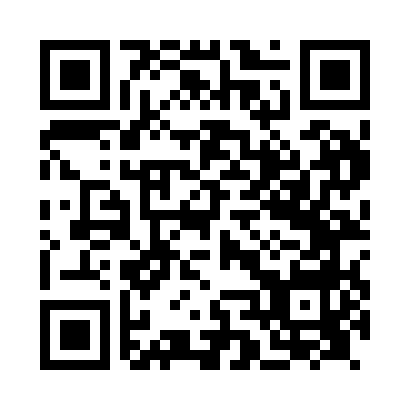 Ramadan times for Allonby, Cumbria, UKMon 11 Mar 2024 - Wed 10 Apr 2024High Latitude Method: Angle Based RulePrayer Calculation Method: Islamic Society of North AmericaAsar Calculation Method: HanafiPrayer times provided by https://www.salahtimes.comDateDayFajrSuhurSunriseDhuhrAsrIftarMaghribIsha11Mon4:594:596:3812:244:116:116:117:5012Tue4:564:566:3512:234:126:126:127:5213Wed4:534:536:3312:234:146:146:147:5414Thu4:514:516:3012:234:166:166:167:5615Fri4:484:486:2812:224:176:186:187:5816Sat4:454:456:2512:224:196:206:208:0017Sun4:434:436:2312:224:206:226:228:0318Mon4:404:406:2012:224:226:246:248:0519Tue4:374:376:1812:214:246:266:268:0720Wed4:344:346:1512:214:256:286:288:0921Thu4:314:316:1212:214:276:306:308:1122Fri4:294:296:1012:204:286:326:328:1423Sat4:264:266:0712:204:306:346:348:1624Sun4:234:236:0512:204:316:366:368:1825Mon4:204:206:0212:194:336:386:388:2026Tue4:174:176:0012:194:346:406:408:2327Wed4:144:145:5712:194:366:426:428:2528Thu4:114:115:5512:194:376:446:448:2729Fri4:084:085:5212:184:396:466:468:3030Sat4:054:055:5012:184:406:476:478:3231Sun5:025:026:471:185:427:497:499:351Mon4:594:596:451:175:437:517:519:372Tue4:564:566:421:175:447:537:539:403Wed4:534:536:401:175:467:557:559:424Thu4:504:506:371:175:477:577:579:455Fri4:474:476:351:165:497:597:599:476Sat4:444:446:321:165:508:018:019:507Sun4:414:416:301:165:518:038:039:528Mon4:374:376:271:155:538:058:059:559Tue4:344:346:251:155:548:078:079:5810Wed4:314:316:221:155:558:098:0910:00